ESCOLA ________________________________________DATA:_____/_____/_____PROF:______________________________________________TURMA:___________NOME:_______________________________________________________________Medimos o dia com a hora.Observe:Observe a representação de um relógio a seguir. Ele exibe as horas de 1 a 12. Para que você entenda a posição das horas de 13 a 24, os números estão indicados fora do relógio.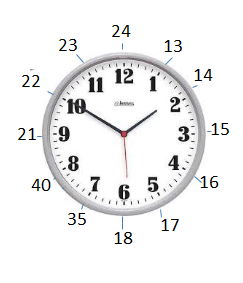 Minutos e segundosCada número do relógio corresponde a um determinado número de minutos, contados de 5 em 5. O ponteiro menor indica as horas e o maior, os minutos. Nem todos os relógios têm o ponteiro de segundos e, os digitais não possuem nenhum ponteiro, apenas marcam as horas e os minutos.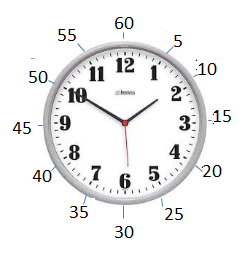 01.Agora faça a leitura das horas.a)19h50min ou _______________________________________________________b)20 min para as 5h ou __________________________________________________c)3h da tarde ou _______________________________________________________d)10 min para as 7h ou __________________________________________________e)4h45 ou ____________________________________________________________f)2h55 ou ____________________________________________________________g)17 ou ______________________________________________________________02.Escreva as horas de cada relógio, observe que poderá haver duas possibilidades de escrita: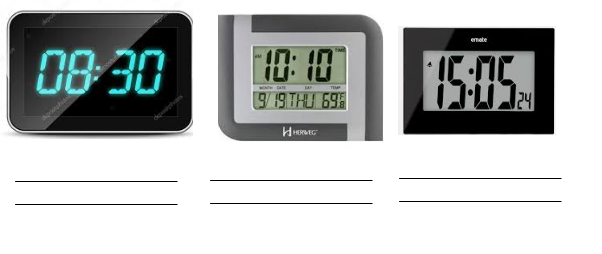 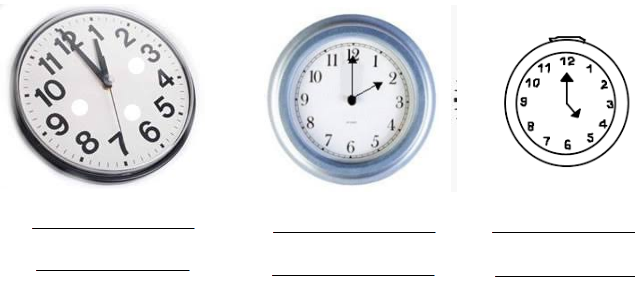 .	3. Faça a leitura das horas e complete.a) 7h da noite ou _______________________________________________________b) 5h da tarde ou ______________________________________________________c) 15 min para as 8h ou _________________________________________________d) 16 h ou ____________________________________________________________e)10min para as 9h ou __________________________________________________f)5h35min ou _________________________________________________________4. Responda:a) Quantos minutos tem uma hora? ________________________________________b) Quantos segundos tem um minuto? ______________________________________c) Quantas horas tem um dia?  ____________________________________________05.Coloque os ponteiros na hora exata: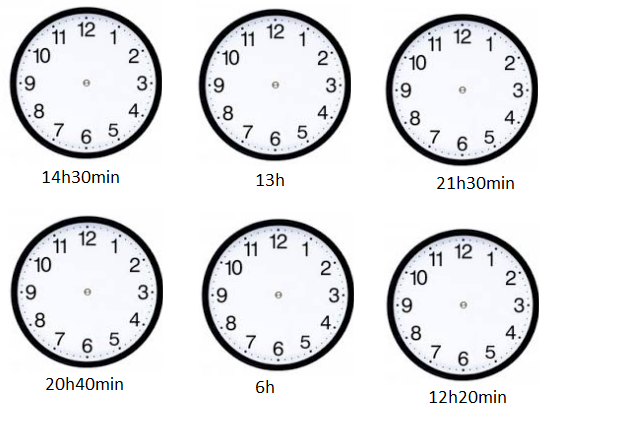 